itt található meg majd folyamatosan a tematika ill. az oktatási anyag:ftp://witch.pmmf.hu:2001/ezen az OKTATAS köteten belül: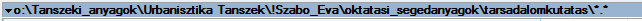 